13. i 14. 7. U Hotelijersko-turističkoj školi u Zagrebu u sklopu projekta HEUREKA održana je druga edukacija nastavnika za korištenje interaktivne ploče. Edukaciji su osim članica projektnog tima prisustvovali i zainteresirani profesori povijesti, hrvatskog jezika, povijesti umjetnosti, talijanskog i matematike.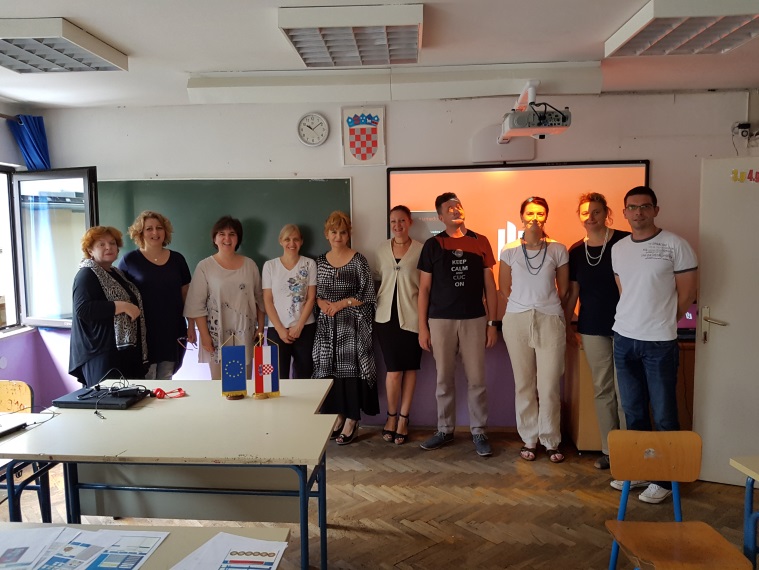 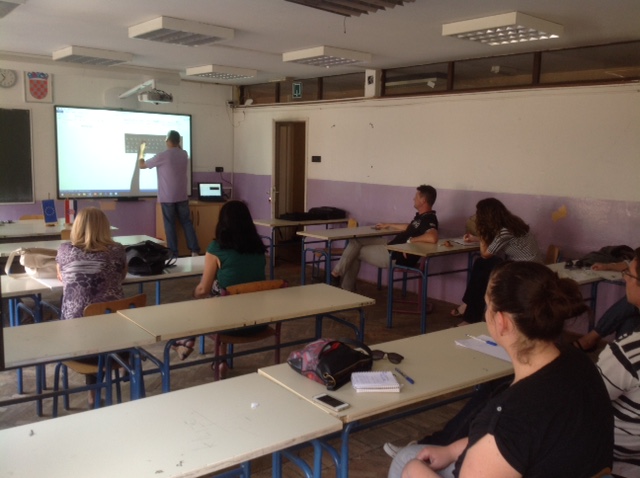 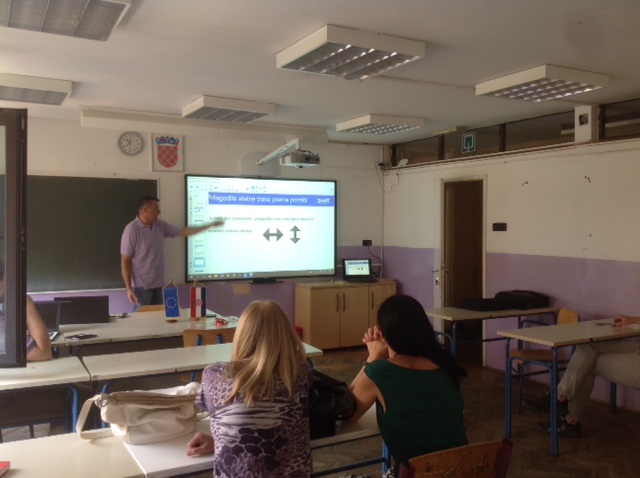 